MODULO DI ADESIONE PROGETTI EXTRACURRICULARI A.S. 2019-2020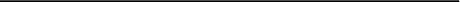 Il/La sottoscritto/a a__________________________________in qualità di genitore e/o tutore dell’ALUNNO/A __________________________________iscritto e regolarmente frequentante la CLASSE TERZE SEZ.______nato/a_____________ il _______________Prov. della SCUOLA PRIMARIADICHIARA di essere interessato a far partecipare il/la proprio/a figlio/a al Progetto pomeridiano di Ampliamento dell’Offerta Formativa a pagamento:CERTIFICAZIONE CAMBRIDGE ”LINGUA INGLESE”.Seguirà calendario. Data                                                                                                                                   Firma